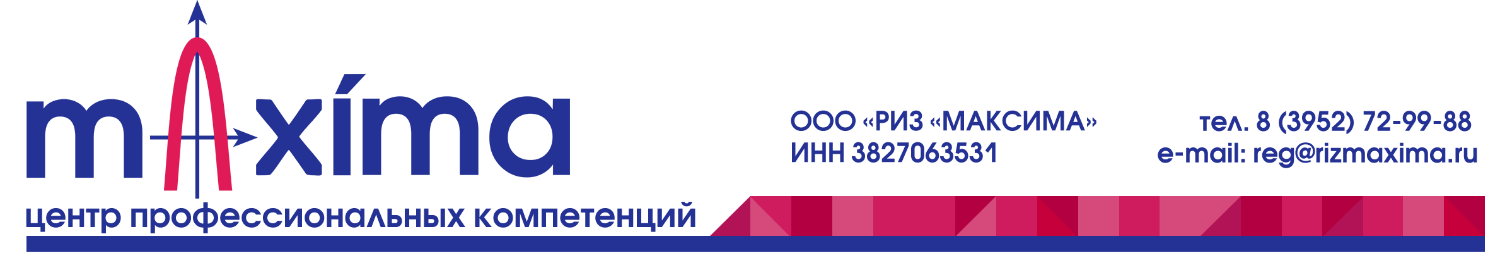 Стоимость очного участия в семинареСтоимость участия в онлайн трансляцииДополнительно участники семинара могут получить удостоверение о повышении квалификации в объеме 72 часа. Стоимость удостоверения – 4000 рублей. Для получения удостоверения о повышении квалификации обязательным условием является непосредственное участие специалиста в семинаре.Семинар в рамках Байкальской строительной недели для специалистов в сфере проектирования и строительстваВедущие: Гулевич Анастасия Алексеевна, начальник отдела информационного моделирования в нефтяной компании г. Иркутска; член клуба BIM-лидеров России в промышленном проектировании и строительстве.Демидов Андрей Игоревич,  главный  специалист  отдела информационного моделирования  в нефтяной компании г. Иркутска; эксперт в области информационного моделирования (BIM).Секция 1. День 1. Тема: «BIM для новичков: Внедрять, нельзя откладывать»!21 апреля 2021 г. (10.00-17.00)1.  Что такое BIM (ТИМ) и почему она является неотъемлемой частью цифровизации строительства;2. Требования к информационному моделированию (BIM) в России, требования законодательства, как быть готовым к изменениям;11.40-12.00 кофе-брейк3.  Важность  информационной  модели  для  стадии  проектирования и модернизации, прохождение экспертизы и выпуск документации;4.    Использование BIM-модели для задач оценки стоимости объекта;14.00-14.45 обеденный перерыв5.    Делаем правильные шаги на пути внедрения BIM;6.    Расширяем возможности с применением BIM. Секция 1. День 2. Тема: «BIM для Заказчика: переходим от 3D к 6D».22 апреля 2021 г. (10.00-17.00)1.    Что такое BIM? Переход от 3D до 6D;2.    BIM в законах РФ. Взгляд со стороны Заказчика;3.    Идентификация требований к информационному моделированию; 4.    BIM-стандарт Заказчика;11.40-12.00 кофе-брейк5.    Требования к компетенциям генпроектировщика при реализации BIM-проекта;6.    Требования к разработке информационной модели;7.    Общая среда данных;8.    Аналитика строительства на основе информационной модели; 14.00-14.45 обеденный перерыв9.    BIM-технологии на стройплощадке: задачи контроля, надзора, обмена данными;10.  Лазерное сканирование и фотограмметрия для поиска коллизий, динамики выполнения работ и создания существующих объектов;11.   Цифровой актив и эффекты от его использования для Заказчика. Информационная модель как важнейший элемент на этапе эксплуатации объекта 12.  BIM - как часть цифровой трансформации предприятияСекция 3. Тема: «Ключевые изменения законодательства и норм технического регулирования в проектировании и строительстве».23 апреля 2021 г. (10.00-17.00)Ведущая: ЧЕГОТОВА Елена Викторовна, советник Председателя Комитета по строительству (Санкт-Петербург)1.  Регуляторная гильотина. Какие документы не действуют с 01.01.2021. За нарушение каких норм Вас не могут привлечь к ответственности?2.  Обновленный порядок разработки и согласования СТУ с 01.01.2021 (Приказ Минстроя России от 30.11.2020 N 734/пр "Об утверждении Порядка разработки и согласования специальных технических условий для разработки проектной документации на объект капитального строительства").3.  Изменения в ГрК РФ от 27.12.2020 и 30.12.2020 – новый порядок комплексного развития территорий, что происходит с участками и объектами, попавшими в границы комплексного развития территорий, сокращение сроков внесения изменений в ПЗЗ, разработки документации по планировки территории, дальнейший переход на электронные рельсы градостроительной деятельности, расширение возможностей изменений в линейных объектах при капремонте, ужесточение требований к приборам учета электроэнергии.11.40-12.00 кофе-брейк4. Обязанности по оформлению полного пакета документов, в т.ч. правоустанавливающих и исходно-разрешительных (градплан, проект планировки, проект межевания, техусловия, результаты инженерных изысканий).  Сроки действия на всех стадиях от экспертизы до разрешения на строительство, учитывая пандемию. Риски, связанные с недооформленными земельными участками (если нет границ или некорректные сведения в ЕГРН)  ППТ/ПМТ и градплана. Форма, содержание и статус градостроительной документации. 5. Учет и отображение зон с особыми условиями использования изменения 2020.6. Нормативно-техническое обеспечение проектирования.-  Статус Техрегламентов (соотношение их видов – национальные, Таможенного Союза) СП, ГОСТов, СТО. -   Обновленные в 2020 году обязательные и добровольные перечни документов. Их переходные положения. Когда придется перепроектировать начатый строительством объект?  -   Структура технического регулирования.-   Обязательные и добровольные документы. Их статус. 7. Использование информационной модели. Правовое регулирование от добровольного перечня до Градкодекса. Какие подзаконные акты уже изданы и предполагаются к изданию? 8. Экспертное сопровождение. Возможность внесения изменений. Повторная экспертиза, проектное или экспертное сопровождение.  14.00-14.45 обеденный перерыв9. Порядок прохождения экспертизы (государственной или негосударственной) проектной документации и результатов инженерных изысканий. Изменение предмета экспертизы проектной документации в 2020 году. - Расширение перечня объектов, проектная документация, которых подлежит экспертизе. Критерии объектов с массовым пребыванием людей - даже маленькие кафе.10. «Коронавирусная амнистия» по истекшим разрешениям. Что произошло с разрешениями на строительство, по которым сроки истекли до 31.12.2020 и не подано заявление о продлении? 11. Порядок государственного строительного надзора – от садовых домиков до малоэтажного строительства и объектов, где не нужны разрешения на строительство. Обновленные в 2020 году формы документов, используемых при надзоре. 12. Правовой статус объектов самовольного строительства. Снос или легализация? Самострои по-новому. Отступления от проекта, последствия вплоть до сноса. Полномочия госстройнадзора в сфере выявления самостроев.13. К чему готовиться? Новые редакции Градостроительного кодекса с точки зрения строительной компании. Что ждет отрасль в 2021 году.УчастникСтоимость (руб.)1 участникаСтоимость (руб.)2-ой и последующие участники от той же организации1-я секция (21.04.21-22.04.21)Докладчики: Гулевич А.А., Демидов А.И.7 000 6 3002-я секция (23.04.21)Докладчик: Чеготова Е.В.7 0006 300 2 секции (21.04.21-23.04.21)12 00010 800УчастникСтоимость (руб.)1 участникаСтоимость (руб.)2-ой и последующие участники от той же организации1-я секция (21.04.21-22.04.21)Докладчики: Гулевич А.А., Демидов А.И.5 000 4 5002-я секция (23.04.21)Докладчик: Чеготова Е.В.5 0004 5002 секции (21.04.21-23.04.21)9 0008 100